DOKUZ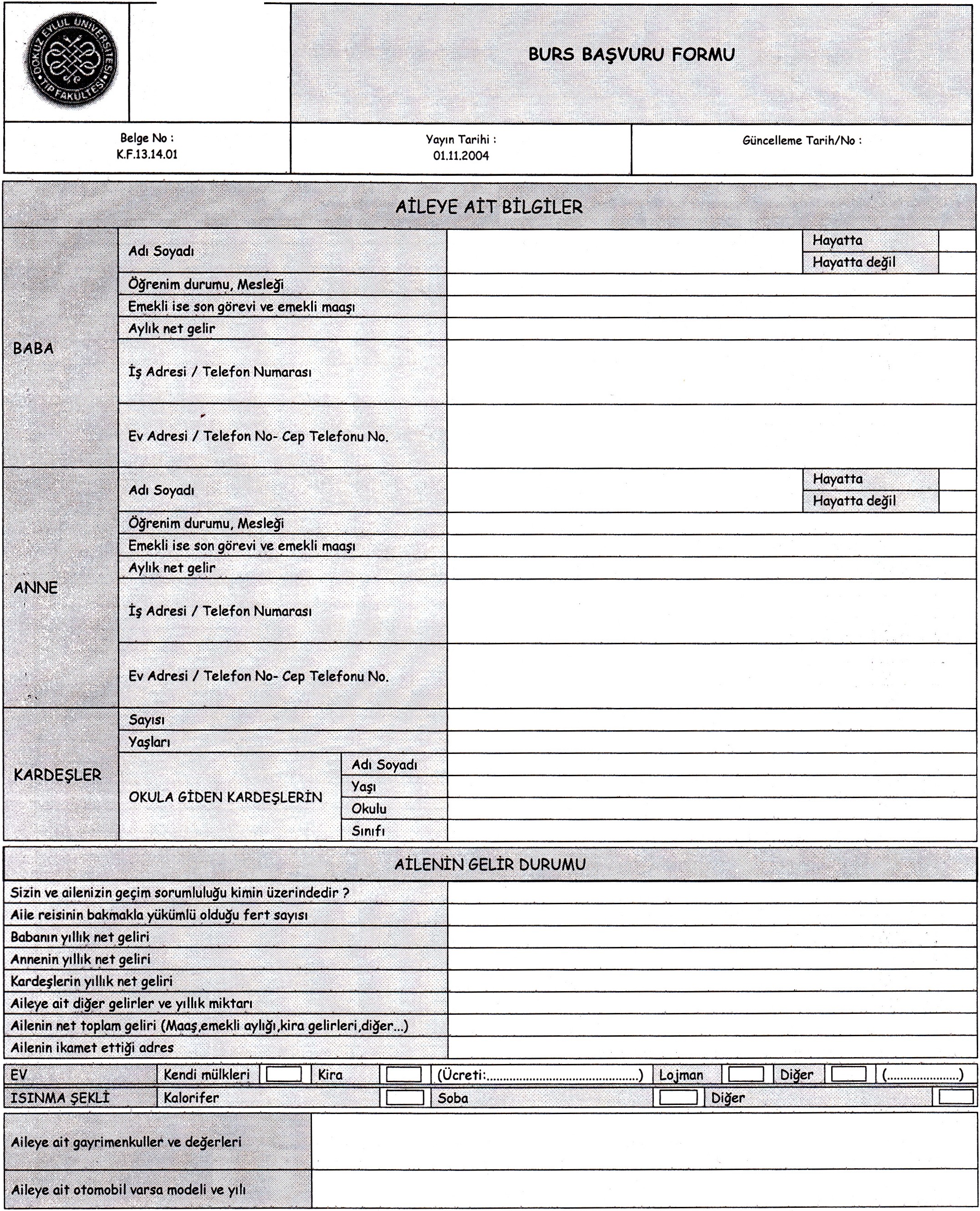 EYLOL ONiVERSITESi TIPFAKULTESiInternet adresi     Adres: www.tip .deu.edu.tr: Dokuz Eyliil Oniversitesi Saghk Yerle§kesi  35340 :i:nciralt1 I :i:ZM:i:R